City Profile for 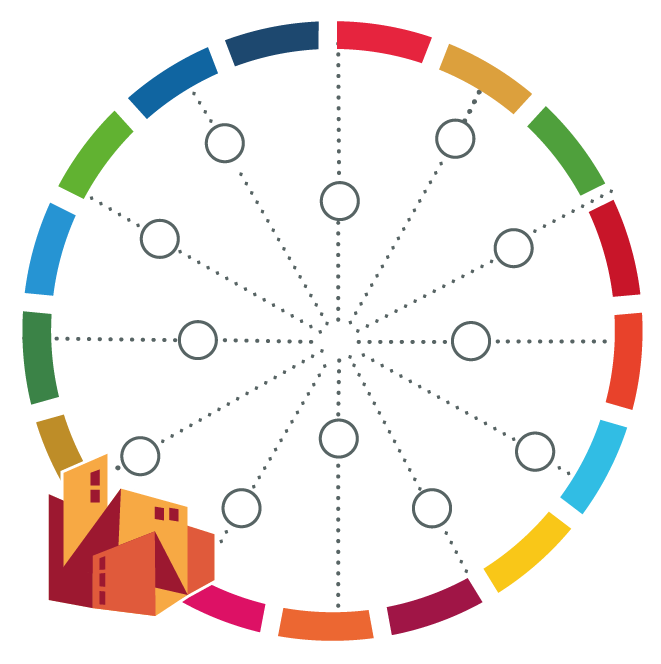 Type of informationData/Value Source of DataYear of DataTotal city population (registered / estimated) City area (square kilometres)Population density (per square kilometre) Population that are youth (15-24) (%)Population that are senior citizens (65+) (%)Gender (female-headed households)Literacy rate (% literate population)Poverty rate (% population not in poverty)Unemployment rate (% population not working)Average household incomeResidents who do not have the national citizenship (%)Residents living in informality (%)Total number of householdsPersons per unitCity product per capitaMain economic sectorsTotal revenue collectionUrban land useGeographic location / climatic conditionsHuman Development IndexRole of municipality in regional contextPlanning / strategic documents available